8.r.                                       SJL  Čítanie                                                  Téma: Ako sa medveď stal kráľom tatranských zvierat       1. Prečítaj text    Ako sa medveď stal kráľom tatranských zvierat    v učebnici na s. 82-83.  2. Napíš odpovede na otázky:       - Ako zvieratá charakterizujú rysa?..................................................................................................................................................................................................................................................................Ako zvieratá charakterizujú lišiaka ?..................................................................................................................................................................................................................................................................   -       Ako zvieratá charakterizujú jeleňa ?...................................................................................................................................................................................................................................................................Čo si väčšmi cenia kamzík a orol ?.................................................................................................................................Koho navrhol maličký, nenápadný  oriešok?  Prečo? ...................................................................................................................................................................................................................................................................................................................................................................................................3. Nakreslite  medveďa   ako kráľa tatranských zvierat. 9.r.                                        SJL Čítanie                                   Téma: Náučná literatúra – Medvieďatá1. Prečítaj text    Medvieďatá    v učebnici na s. 137-140.  2. Napíš odpovede na otázky:- Kedy sa narodili medvedíky? .................................................................................................................................- V texte nájdi tu časť,  kde sa opisuje  ako medvedica si brloh  upravila.   Vypíš slovesa...................................................................................................................................................................................................................................................................- Kedy medvedica  vyliezla z brlohu a prečo? ..................................................................................................................................................................................................................................................................- Ako sa tešili mláďaťa,  keď vyliezli z brlohu von ?..................................................................................................................................................................................................................................................................- Čomu sa naučili mláďaťa od svojej mamy?  ..................................................................................................................................................................................................................................................................- Ako sa starala matka -medvedica o svoje mláďaťa?...................................................................................................................................................................................................................................................................................................................................................................................................- Skús nakresliť  medvedicu a dve mláďaťa...9.r.                                         SJL  SLOHPodľa vzoru vyplň na druhej strane pracovného listu Podací lístok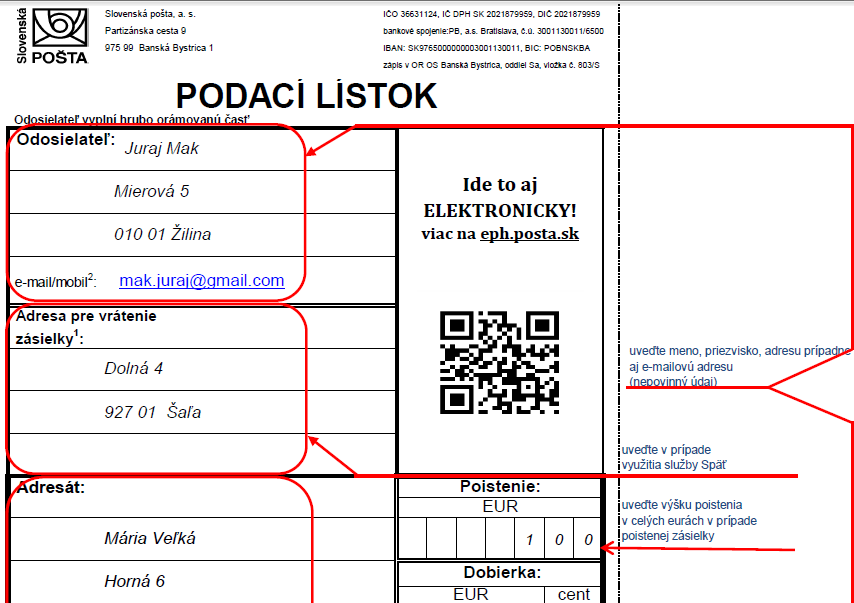 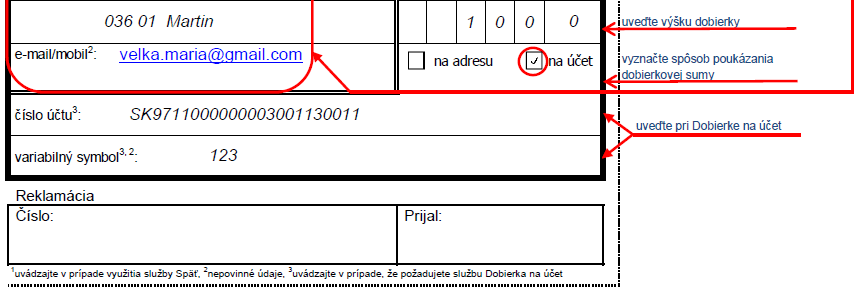 8.r.                                         SJL  SLOH                      Téma: Poznávanie  dôležitých dopravných značiek                                              Dopravná značka                          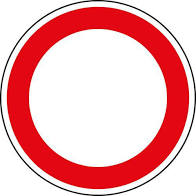 Dopravné značky sú jednoduché piktogramy určené na riadenie a reguláciu cestnej premávky na pozemných komunikáciách. Značky upozorňujú účastníkov cestnej premávky na nebezpečenstvo, ukladajú im zákazy, príkazy alebo obmedzenia, poskytujú informácie alebo spresňujú, doplňujú alebo obmedzujú význam inej značky.Poznáš význam značiek? Nápis..............................................   ............................................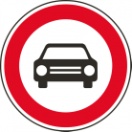 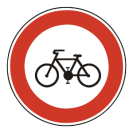 ............................................      ...........................................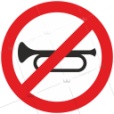 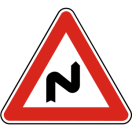 ...........................................       ................................................................................        .................................................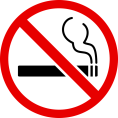 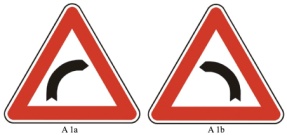 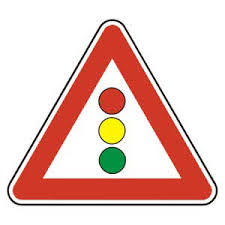 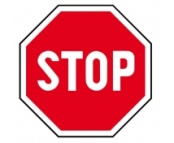 Vymaľuj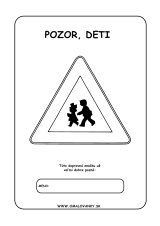 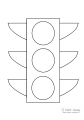 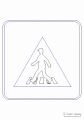 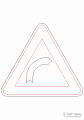 8.r.                                 SJL  GRAMATIKA                                          Téma: Zámena1. Daj zámená do základného tvaru (N)na teba –       ty                                             pri mne - do neho –                                                     o nich - vám –                                                           za ňou - nám –                                                           od neho - so mnou –                                                    s tebou - Zámená sú slová, ktoré zastupujú  _____________________.Zámená v základnom tvare napíš v príslušnom páde.k my (D) –  k nám                        ona (G) -                                     my (L) -                   ja (D) –                                         my ( A) –                                    ja (I) - vy (L) –                                         vy  ( N) -                                    ty (G) - on ( I) –                                         ty  (I) -                                       oni (A) – Z textu vypíšte osobné základné zámená.Spomínaš si na mňa? Zoznámili sme sa v letnom tábore. Ja som ťa spoznala hneď. Pripomínaš mi spolužiačku. Pamätám si ťa, lebo si mi pomohla, keď som spadla v lese...................................................................................................................................................................................................................................................................9.r.                             SJL  GRAMATIKA                              Téma: Hlavné vetné členyUrč vo vetách hlavné vetné členy. POZOR NA PRAVOPIS!!!a) ____________________________________________________________________________________________________________________________________________________________________ a) Majstrovstvá sveta v hokeji netrpezlivo očakáva každý fanúšik. b)___________________________________________________________________________________________________________________________________________________________________b) Hráči všetkých krajín sú už pripravení na tento hokejový sviatok. c)___________________________________________________________________________________________________________________________________________________________________c) V žltých dresoch nastúpili hokejisti Švédska. d)___________________________________________________________________________________________________________________________________________________________________d) Určite by chceli získať zlatú medailu na MS v Českej republikee)___________________________________________________________________________________________________________________________________________________________________e) Višňovského prihrávka smeruje na druhú stranu hracej plochy. 8.r.                                                         MAT                         Téma: Násobenie desatinných čísel prirodzenými  číslami 1.	Vypočítaj : a)      1,4    .  7   =  ___________		b)      6,7   .  4  =  ___________ c)      6,9    .  3   =  ___________		d)      5,8   .  3  =  ___________e)    12,8    .  5   =  ___________		f)     28,1   .  9  =  ___________g)       0,3   .  3   =  ___________            i)     0,08   .  4  = ____________                                                  Autor: Zita Zádoriová  https://www.zborovna.sk/kniznica.php?action=show_version&id=10608        9.r.                                                          MAT                                                                                                    1. Vypočítaj spamäti5 . 12 =		4 . 22 =			3 . 34 =			2 . 56 =5 . 71 =                  7 . 15 =			6 . 26 =			5 . 42 =4 . 57 =		8 . 88 =                            8 . 19 =			9 . 28 =8 . 50 =		7 . 63 =			4 . 93 =                            8 . 36 =2. Vypočítaj písomne356 + 1 236 =			                   3 658 – 258 =		592 + 12 587 =                                             8 523 – 6 478 =9 953 + 452 =                                               3 695 – 1 256 =6 985 + 35 474 =	                                       68 425 – 3624 =256 . 47 =		                                        748 : 6  =                                                                                                   145 . 36 =                                                      18 760 : 35 =98 . 452 =						360 655 : 68 =			                                                                                          289 . 632 =						122 310 : 48 =		                                                                                         8.r.                                                    GEO                          Téma: Štáty severnej Ameriky - Kanada  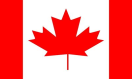 Označ na mape Kanadu, jej patriace ostrovy a polostrovy.Hlavne mesto Kanady --------------------------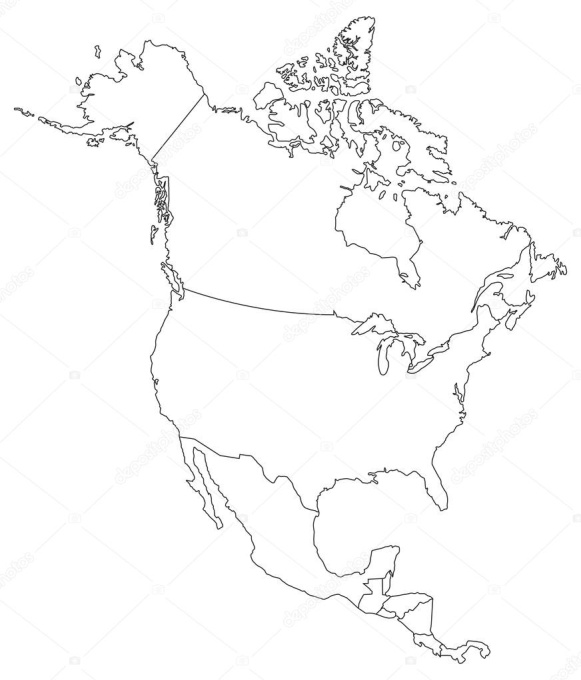 Pomenuj typických   živočíchov, žijúcich na území Kanady.            ------------------                 -----------------                                                             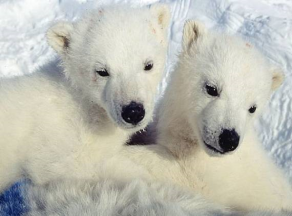 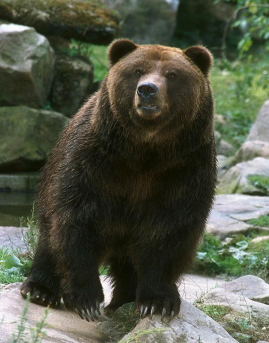  ---------------------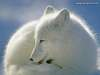 Čo sa ťaží v Kanade ?    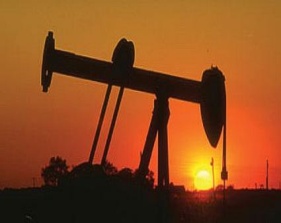 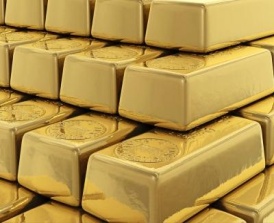 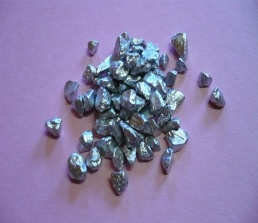 -----------------------------------------------------------------------------------------9.r.                                                         GEO                                                Téma: Trenčiansky kraj 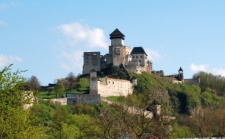 Ukáž na mape Trenčiansky kraj. Pomenuj s ktorými samosprávnymi krajmi susedí............................................................................................................................Pomenuj s ktorými štátmi susedí............................................................................................................................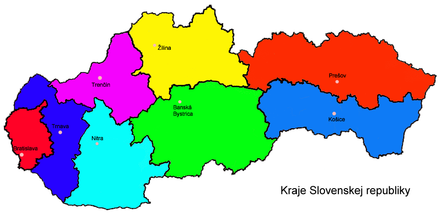 Popíš prírodné podmienky kraja: rieky, pohoria, kotliny........................................................................................................................................................................................................................................................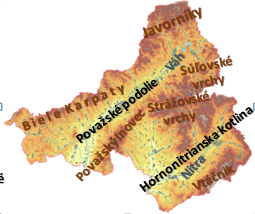 Popíš priemysel a hospodárstvo kraja................................................................     ..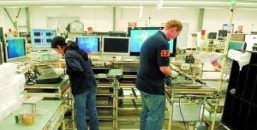 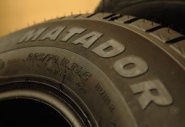 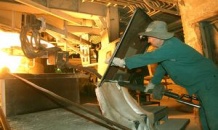 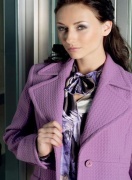 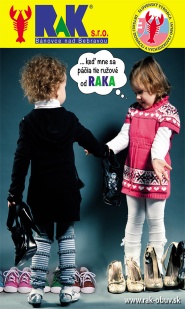 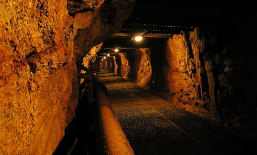 ................................................................................................................................8.r.                                                     PVC                        Téma: Návrh na predtlačený vzor a vyšívanie -Vyber si vhodný vzor, pretlač na látku a vyšívaj: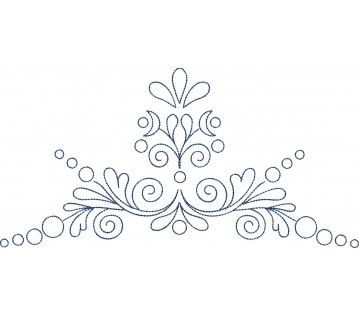 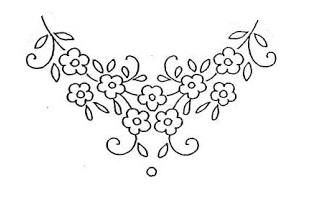 8.r                                                          VYV                                             Téma: Kreslime zvieraObkresli a vymaľuj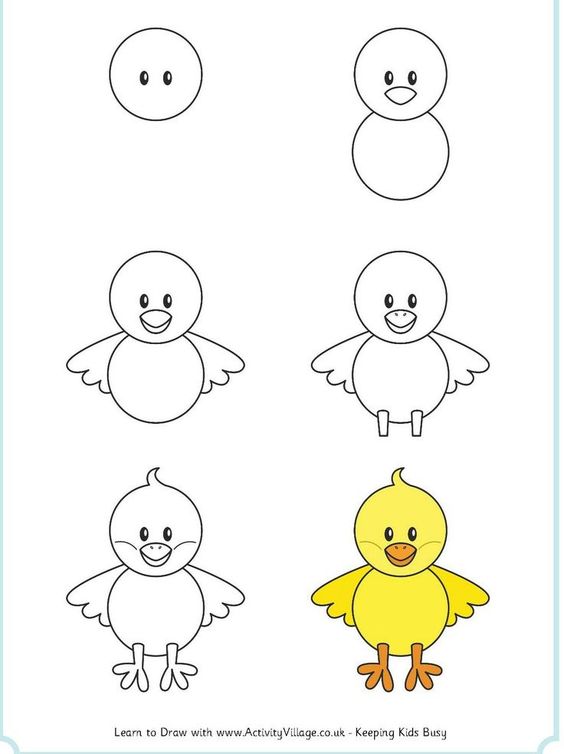 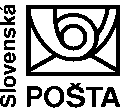 IČO 36631124, IČ DPH SK 2021879959, DIČ 2021879959IČO 36631124, IČ DPH SK 2021879959, DIČ 2021879959IČO 36631124, IČ DPH SK 2021879959, DIČ 2021879959IČO 36631124, IČ DPH SK 2021879959, DIČ 2021879959IČO 36631124, IČ DPH SK 2021879959, DIČ 2021879959IČO 36631124, IČ DPH SK 2021879959, DIČ 2021879959IČO 36631124, IČ DPH SK 2021879959, DIČ 2021879959IČO 36631124, IČ DPH SK 2021879959, DIČ 2021879959                                   Partizánska cesta 9                                   Partizánska cesta 9                                   Partizánska cesta 9bankové spojenie:PB, a.s. Bratislava, č.ú. 3001130011/6500bankové spojenie:PB, a.s. Bratislava, č.ú. 3001130011/6500bankové spojenie:PB, a.s. Bratislava, č.ú. 3001130011/6500bankové spojenie:PB, a.s. Bratislava, č.ú. 3001130011/6500bankové spojenie:PB, a.s. Bratislava, č.ú. 3001130011/6500bankové spojenie:PB, a.s. Bratislava, č.ú. 3001130011/6500bankové spojenie:PB, a.s. Bratislava, č.ú. 3001130011/6500bankové spojenie:PB, a.s. Bratislava, č.ú. 3001130011/6500                                   975 99  Banská Bystrica 1                                   975 99  Banská Bystrica 1                                   975 99  Banská Bystrica 1IBAN: SK9765000000003001130011, BIC: POBNSKBAIBAN: SK9765000000003001130011, BIC: POBNSKBAIBAN: SK9765000000003001130011, BIC: POBNSKBAIBAN: SK9765000000003001130011, BIC: POBNSKBAIBAN: SK9765000000003001130011, BIC: POBNSKBAIBAN: SK9765000000003001130011, BIC: POBNSKBAIBAN: SK9765000000003001130011, BIC: POBNSKBAIBAN: SK9765000000003001130011, BIC: POBNSKBAzápis v OR OS Banská Bystrica, oddiel Sa, vložka č. 803/Szápis v OR OS Banská Bystrica, oddiel Sa, vložka č. 803/Szápis v OR OS Banská Bystrica, oddiel Sa, vložka č. 803/Szápis v OR OS Banská Bystrica, oddiel Sa, vložka č. 803/Szápis v OR OS Banská Bystrica, oddiel Sa, vložka č. 803/Szápis v OR OS Banská Bystrica, oddiel Sa, vložka č. 803/Szápis v OR OS Banská Bystrica, oddiel Sa, vložka č. 803/Szápis v OR OS Banská Bystrica, oddiel Sa, vložka č. 803/SPODACÍ LÍSTOKPODACÍ LÍSTOKPODACÍ LÍSTOKPODACÍ LÍSTOKPODACÍ LÍSTOKPODACÍ LÍSTOKPODACÍ LÍSTOKPODACÍ LÍSTOKPODACÍ LÍSTOKPODACÍ LÍSTOKPODACÍ LÍSTOKPODACÍ LÍSTOKPODACÍ LÍSTOKPODACÍ LÍSTOKPODACÍ LÍSTOKPODACÍ LÍSTOKPODACÍ LÍSTOKPODACÍ LÍSTOKPODACÍ LÍSTOKPODACÍ LÍSTOKPODACÍ LÍSTOKPODACÍ LÍSTOK Odosielateľ vyplní hrubo orámovanú časť Odosielateľ vyplní hrubo orámovanú časť Odosielateľ vyplní hrubo orámovanú časť Odosielateľ vyplní hrubo orámovanú časť Odosielateľ vyplní hrubo orámovanú časť Odosielateľ vyplní hrubo orámovanú časť Odosielateľ vyplní hrubo orámovanú časť Odosielateľ vyplní hrubo orámovanú časť Odosielateľ vyplní hrubo orámovanú časť Odosielateľ vyplní hrubo orámovanú časť Odosielateľ vyplní hrubo orámovanú časť Odosielateľ: 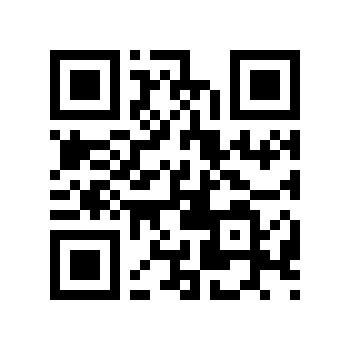  e-mail/mobil2: Adresa pre vrátenie 
 zásielky1: Adresa pre vrátenie 
 zásielky1: Adresát:Poistenie:Poistenie:Poistenie:Poistenie:Poistenie:Poistenie:Poistenie: Adresát:EUREUREUREUREUREUREUR Dobierka: Dobierka: Dobierka: Dobierka: Dobierka: Dobierka: Dobierka:EUREUREUREUREURcentcent e-mail/mobil2: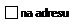 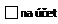  číslo účtu3: variabilný symbol3, 2: variabilný symbol3, 2: Reklamácia Reklamácia Reklamácia Reklamácia Reklamácia Reklamácia Reklamácia Reklamácia Reklamácia Reklamácia Reklamácia Číslo: Číslo: Číslo: Číslo: Prijal: Prijal: Prijal: Prijal: Prijal: Prijal: Prijal: Číslo: Číslo: Číslo: Číslo: Prijal: Prijal: Prijal: Prijal: Prijal: Prijal: Prijal: Číslo: Číslo: Číslo: Číslo: Prijal: Prijal: Prijal: Prijal: Prijal: Prijal: Prijal: